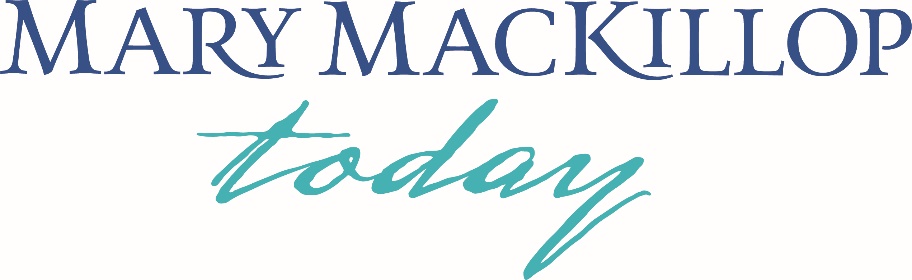 POSITION DESCRIPTIONAdministration Assistant Position Title: 		Administration AssistantReports to:		The Microfinance Team Leader Location:		Bathurst, NSWAward:		Social, Community, Home Care and Disability Services Industry Classification:		Grade 1About Mary MacKillop TodayMary MacKillop Today seeks to transform lives for self-determination through access to education and the learning of practical life skills with communities across the world. Just as Mary MacKillop did over a century ago, Mary MacKillop Today will help the poorest of the poor wherever they are and regardless of their faith, ethnicity or gender by supporting development projects overseas, scholarships to First Nations Australians and the provision of small low interest and no interest loans in rural Australia.Mary MacKillop Today is a ministry of the Sisters of Saint Joseph and we work in the spirit of Saint Mary MacKillop and the Rev Julian Tenison Woods, inspired by their faith, legacy and grounded practical work. Mary MacKillop Today is directly responsible for program design, implementation, monitoring and evaluation of all our projects and is a signatory of the Australian Council for International Development’s code of conduct. As a consequence, we have a high degree of accountability and transparency. Mary MacKillop Today is committed to protecting the rights of children in all areas we work around the world.About the RoleThe Administration Assistant supports the delivery of the No Interest Loans Scheme (NILS) in partnership with Good Shepherd Microfinance. The Administration Assistant will assist the team in conducting administrative tasks involved in managing the loans process establishing and maintaining relationships with our client’s and assisting with general administrative tasks such as answering the phones, filing documentation, and booking appointments.Key ResponsibilitiesThe three main areas of responsibilities of the Administration Assistant include:Assisting the Financial Inclusion Team in conducting administrative tasks involved in managing the loans process.Assist the Financial Inclusion Team to respond to loan enquiries and maintain relationships with Clients, including greeting clients in reception, calling clients, and responding to any client requests and queries.Assist the Financial Inclusion Team with basic office administrative tasks including answering the phones and directing calls, filing documentation, and booking appointments.General DutiesAdministration of loan applicationsCreate Loan File and load details into NILS database/Loan Management SystemContact retailers to confirm successful quotes Assist team to monitor loans and follow up with clients Assist team to issue six monthly statements in conjunction with newslettersAssist team to issue required documentation to client/s when loans are fully repaidRespond to Loan Enquiries Respond to and record initial loan enquiriesProvide information to clients about loan options to ensure clients are aware of their rights, obligations and details of how the loan will operateRefer clients to relevant Client Support Officers and assist with booking appointmentsOffice AdministrationAnswer the phone and direct calls to the appropriate personBook appointments in shared calendars Greet clients at the receptionAssist with appropriate electronic and hard copy filing of paperworkTeam requirementsAttend external meetings and training days as directed by the Team LeaderAttend  Mary MacKillop Today staff meetings in BathurstComplianceCompliance with and observance of all current Mary MacKillop Today Policies, Procedures and Practices including our Safeguarding PolicyCompliance with all relevant WH&S Policies and ProceduresThe Employer reserves the right to vary this position description in response to its changing needs. Selection CriteriaAbility to work within and contribute to the Mission and Values of Mary MacKillop Today Relevant experience in administration or community developmentStrong organisational skills and attention-to detailDemonstrated capacity to work flexibly within tight timelinesStrong written and oral communication skillsBasic level of computer literacy, including experience with database and spreadsheet software. Compliance with our Safeguarding Policy and willingness to undergo a criminal record check.